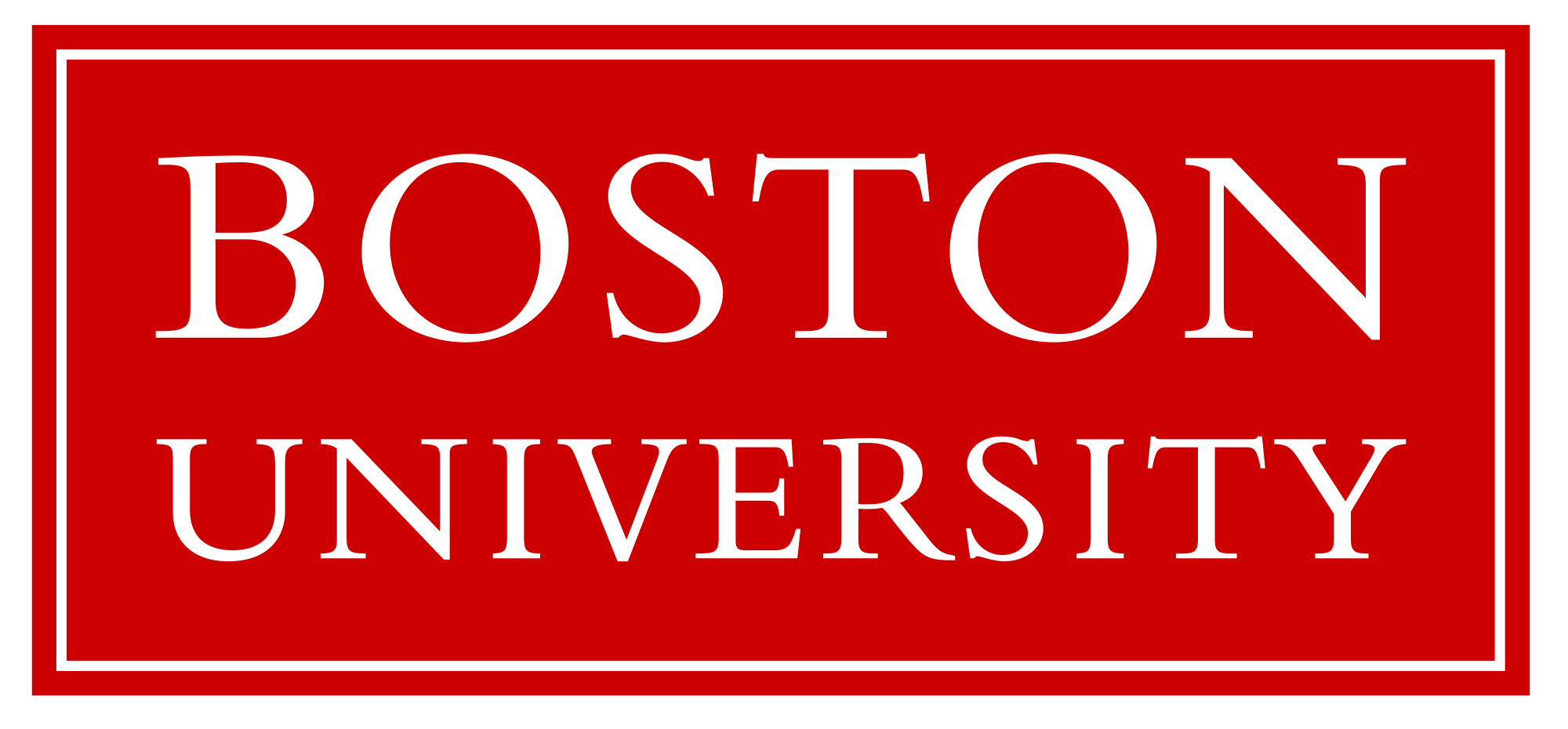 APPLICATION FORINTRODUCTION TO CAREERS IN MEDICINE (BU-ICM)Applicant InformationFirst Name:					Last Name:Date of Birth (MM/DD/YY):Street:Town/City:State:						Zip Code:Phone Number:  Home:        		Cell:E-mail:High School of Attendance:Grade in School:Parent/Guardian InformationFirst Name:					Last Name:Street:Town/City:State:						Zip Code:Phone Number:  Home:			Cell:E-mail: Please complete and save this form and then send as attachment via email to makelley@bu.edu along with personal statement, high-school transcript, and one letter of recommendation.